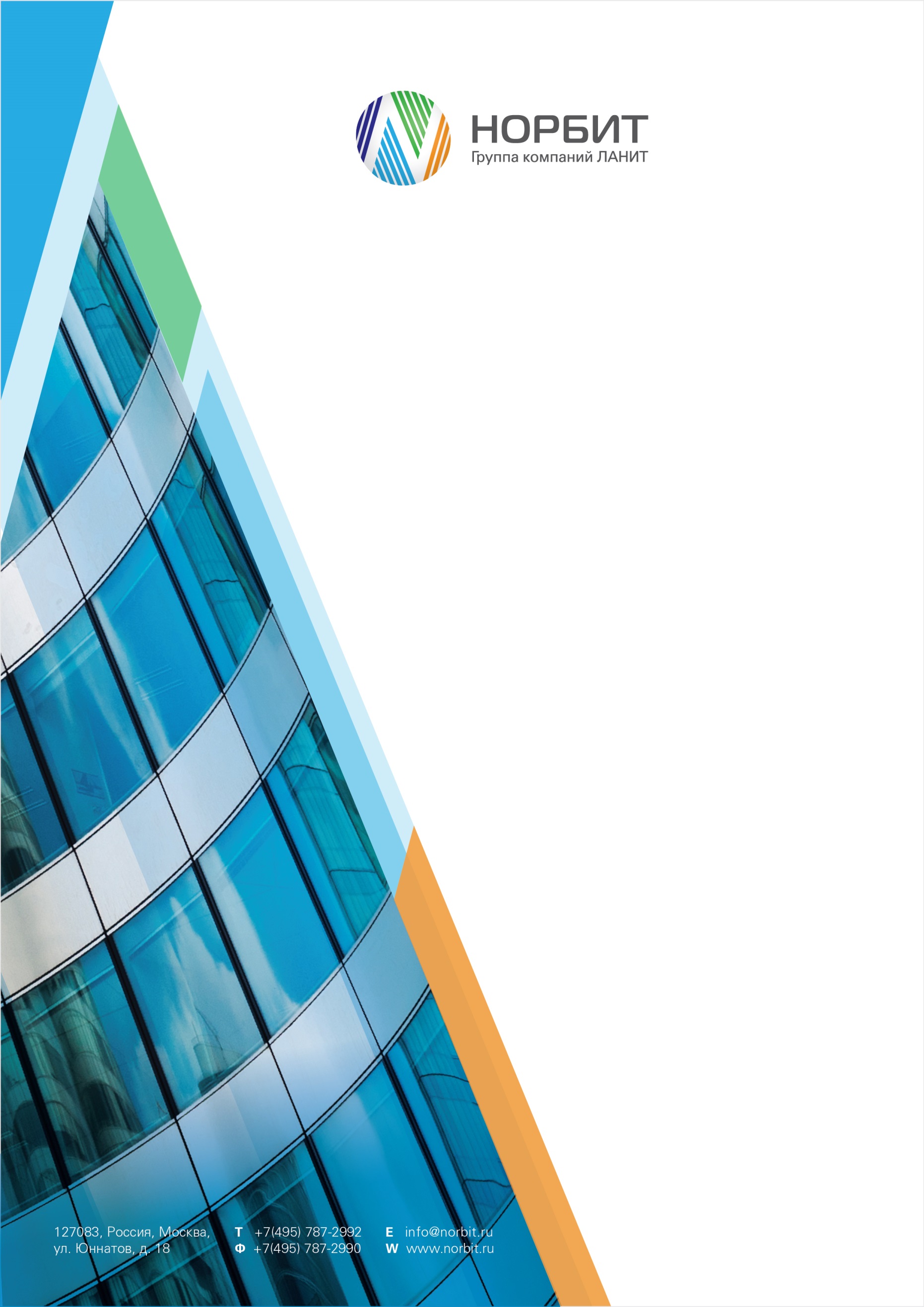 Инструкция пользователя решения НОРБИТ: AutoDistr на базе Microsoft Dynamics CRM 365Подготовлено дляMS Market12.04.2018Версия 1.0Создание записи справочника "Марка".Для создания новой записи Марка: Перейдите в раздел «Параметры», выберите сущность «Марки» (Рисунок 1). 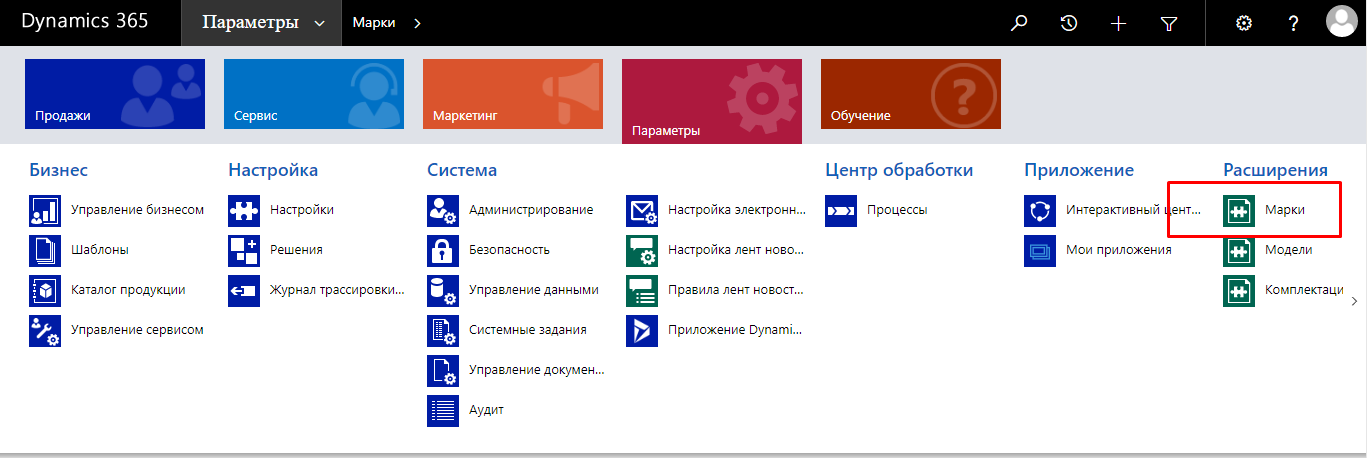 Рисунок 1. Переход в подраздел «Расширения».Система откроет представление Активные марки (Рисунок 2).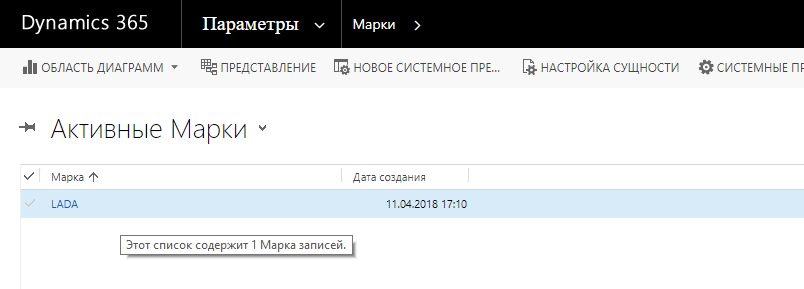 Рисунок 2. Представление Активные Марки.Нажмите на кнопку «Новая». Система откроет карточку создания новой Марки (Рисунок 3).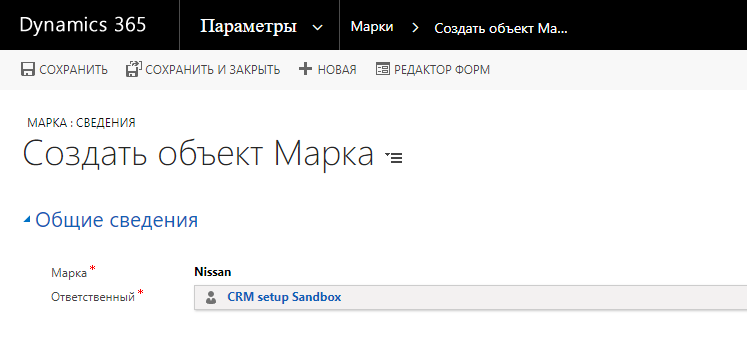 Рисунок 3. Карточка создания Марки автомобиляЗаполните необходимые поля, нажмите на кнопку «Сохранить». Система сохранит запись Марки автомобиля.Создание записи справочника "Модель".Для создания новой записи Модель: Перейдите в раздел «Параметры», выберите сущность «Модель» (Рисунок 4). 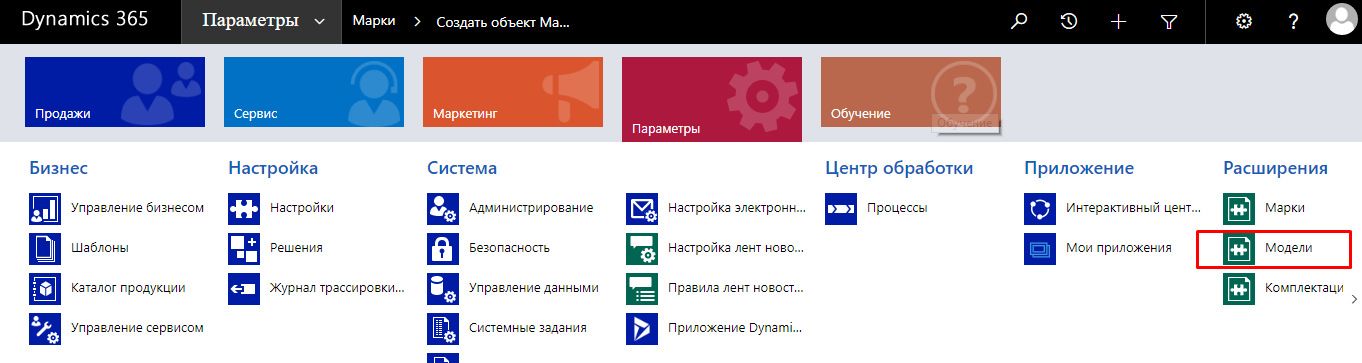 Рисунок 4. Переход в подраздел «Расширения».Система откроет представление Активные Модели (Ошибка! Источник ссылки не найден.).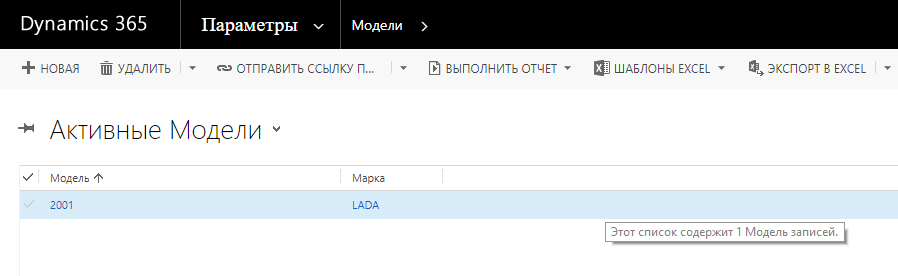 Рисунок 5. Представление Активные Модели.Нажмите на кнопку «Новая». Система откроет карточку создания новой Модели (Рисунок 6Рисунок 3); 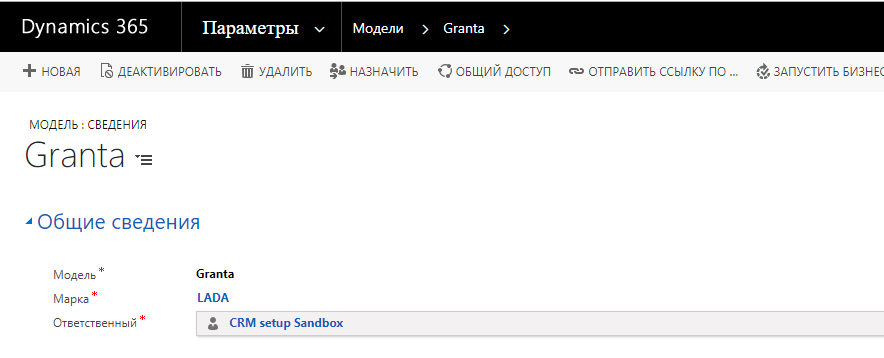 Рисунок 6. Карточка создания Модели автомобиляЗаполните необходимые поля, нажмите на кнопку «Сохранить». Система сохранит запись Модели автомобиля.Создание записи справочника "Комплектации".Для создания новой записи Комплектация: Перейдите в раздел «Параметры», выберите сущность «Модель» (Рисунок 7Рисунок 4). 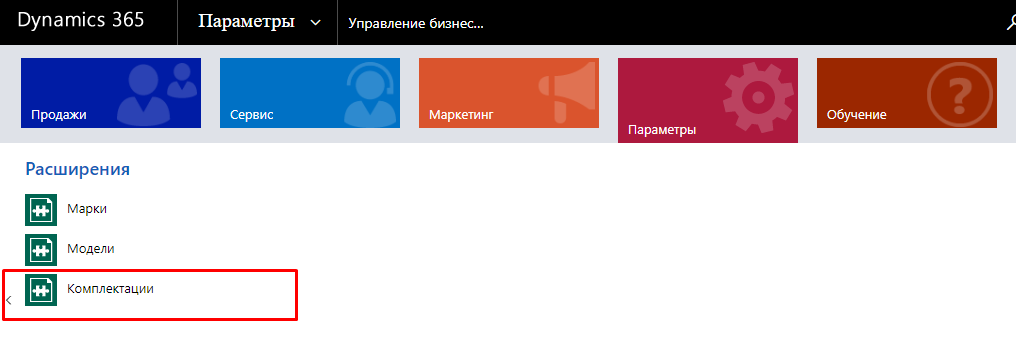 Рисунок 7. Переход в подраздел «Расширения».Система откроет представление Активные Комплектации (Рисунок 8Ошибка! Источник ссылки не найден.).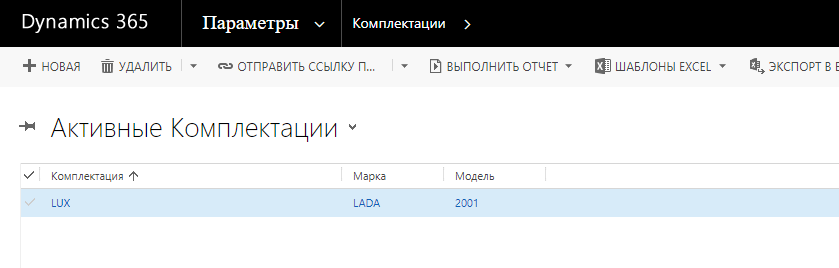 Рисунок 8. Представление Активные Комплектации.Нажмите на кнопку «Новая». Система откроет карточку создания новой Модели (Рисунок 9Рисунок 3).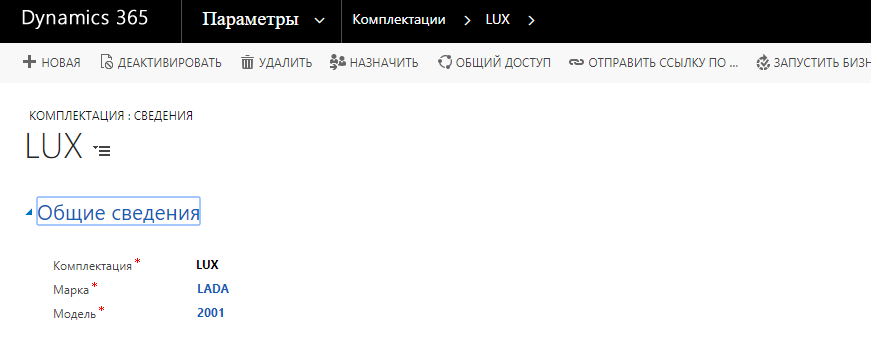 Рисунок 9. Карточка создания Комплектации автомобиляЗаполните необходимые поля, нажать на кнопку «Сохранить». Система сохранит запись Комплектации автомобиля.Создание записи «Автомобиль» дилера.Для создания новой записи Автомобиль: Перейдите в раздел «Продажи», выберите сущность «Автомобили» (Рисунок 10Рисунок 4). 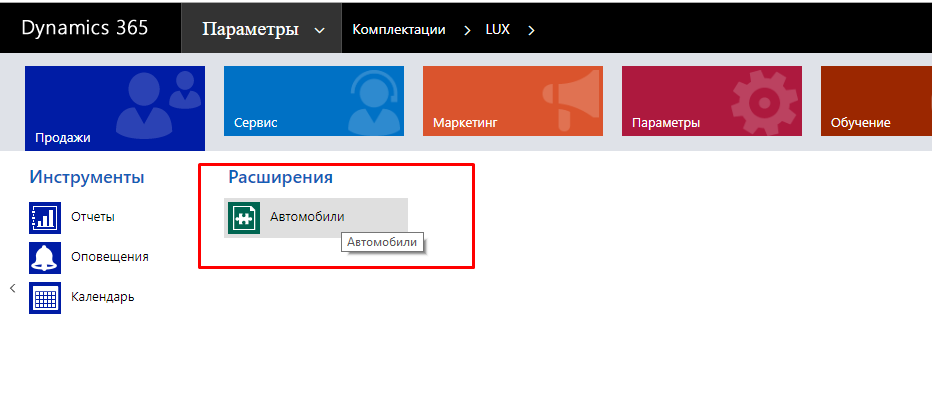 Рисунок 10. Переход в подраздел «Расширения».Система откроет представление Активные Автомобили (Рисунок 11Ошибка! Источник ссылки не найден.).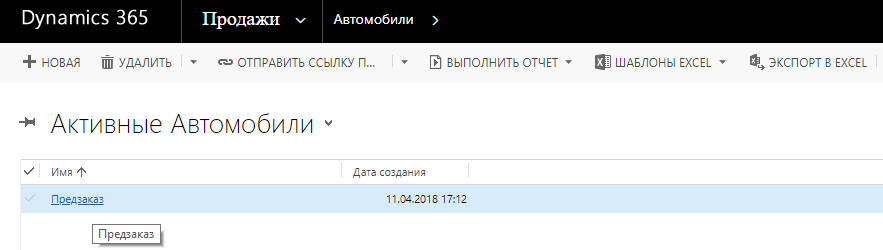 Рисунок 11. Представление Активные Автомобили.Нажмите на кнопку «Новая». Система откроет карточку создания новой записи Автомобиль (Рисунок 12Рисунок 3).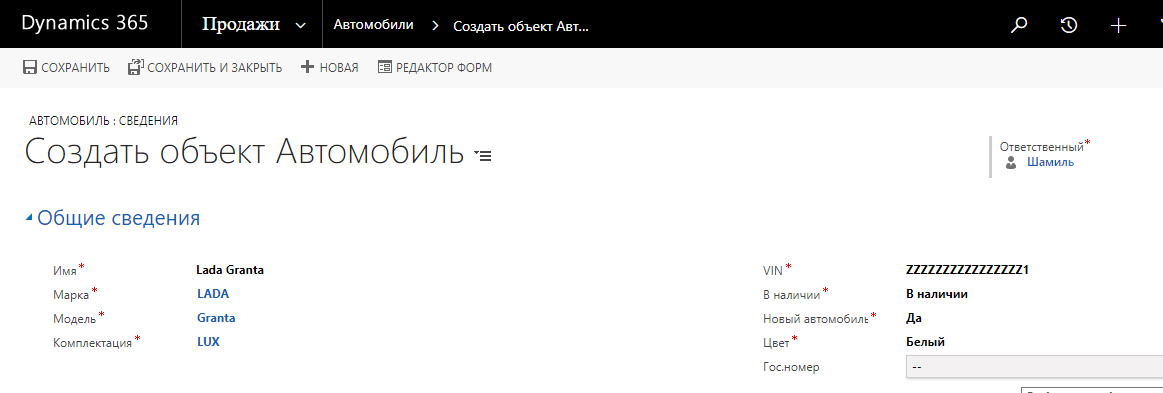 Рисунок 12. Карточка создания записи АвтомобильЗаполните необходимые поля, нажмите на кнопку «Сохранить». Система сохранит запись Автомобиля.Продажа автомобиля.Формирование интереса к сделке.Для создания новой записи Интереса: Перейдите в раздел «Продажи», выберите сущность «Интерес» (Рисунок 13). 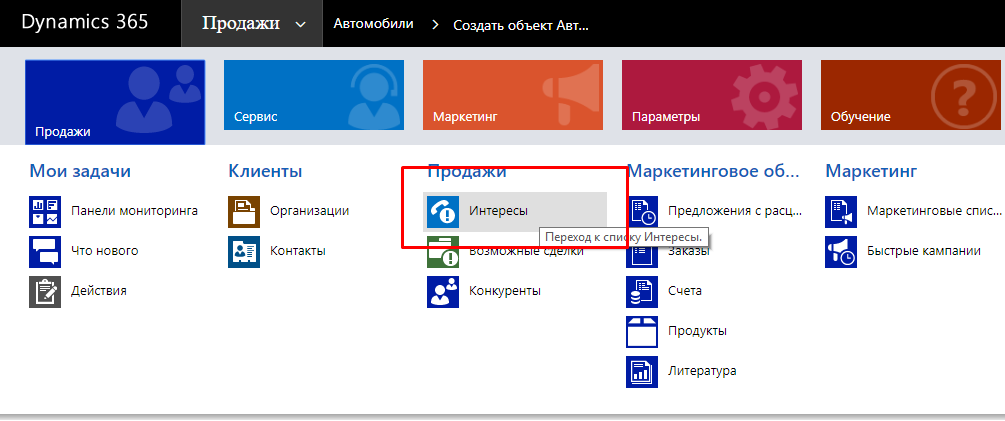 Рисунок 13. Переход в подраздел «Продажи».Система откроет представление «Мои открытие интересы». Нажмите на кнопку «Новая». Система откроет форму создания новой записи Интерес (Рисунок 14).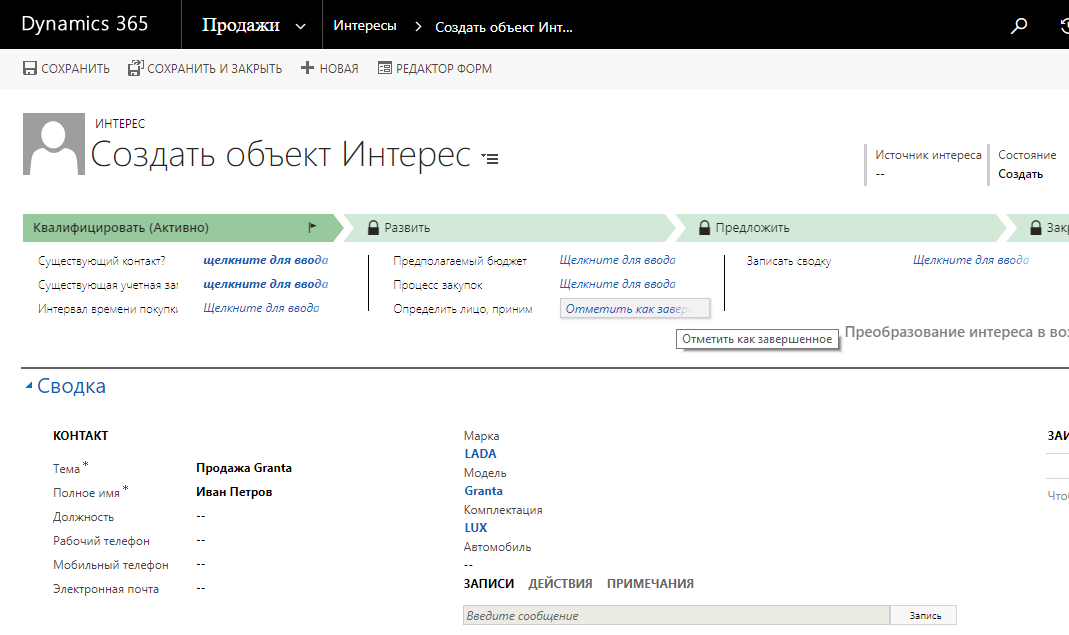 Рисунок 14. Карточка создания записи ИнтересЗаполните необходимые поля, нажмите на кнопку «Сохранить». Система сохранит запись Интереса.Если клиент заинтересован в сделке, нажмите на кнопку "Квалифицировать". Система создает запись клиента и преобразует запись Интересе в Возможную сделку. Иначе, если клиент не заинтересован в сделке нажмите на кнопку "Дисквалифицировать" (Рисунок 15).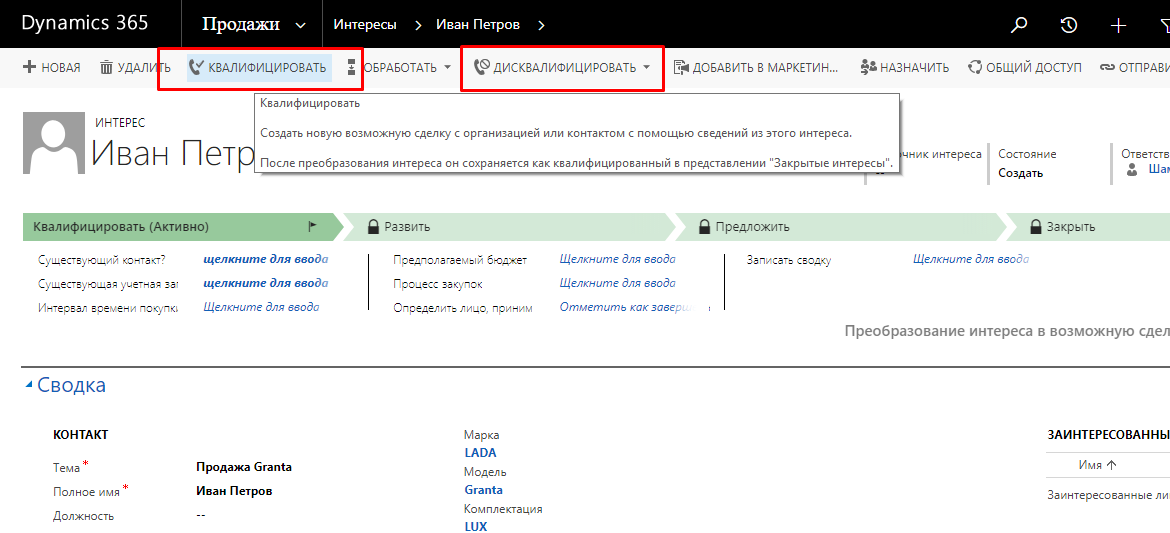 Рисунок 15. Квалификация ИнтересаРабота с возможной сделкой.После квалификации интереса Система создает запись Возможной сделки. Заполните поля "Марка", "Модель", "Комплектация", "Автомобиль", нажмите на кнопку «Сохранить». Система сохранит запись (Рисунок 16).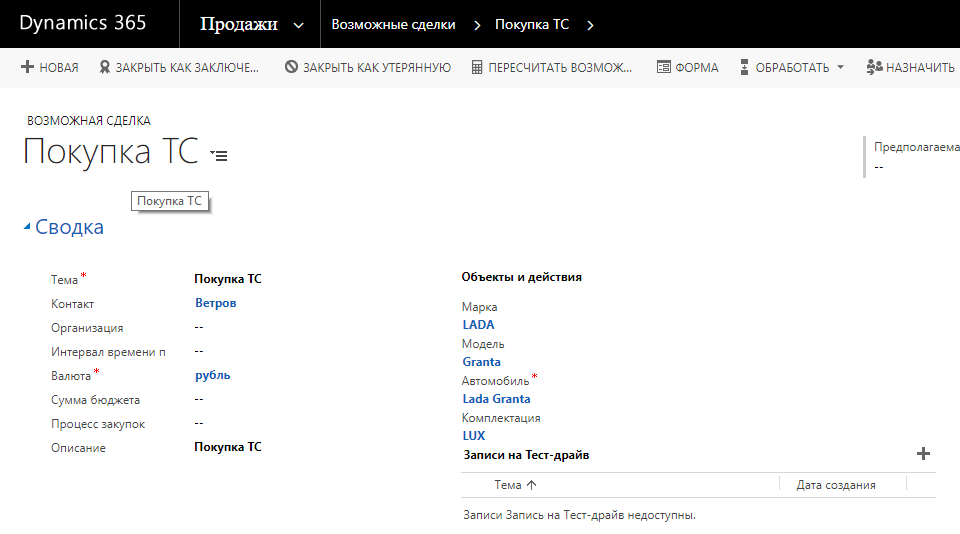 Рисунок 16. Карточка Возможной сделкиЕсли есть необходимость включить в возможную сделку дополнительные товары или услуги, то во вкладке «Позиции строки продуктов» заполните поля и во вложенной таблице Продуктов выберите значения (Рисунок 17).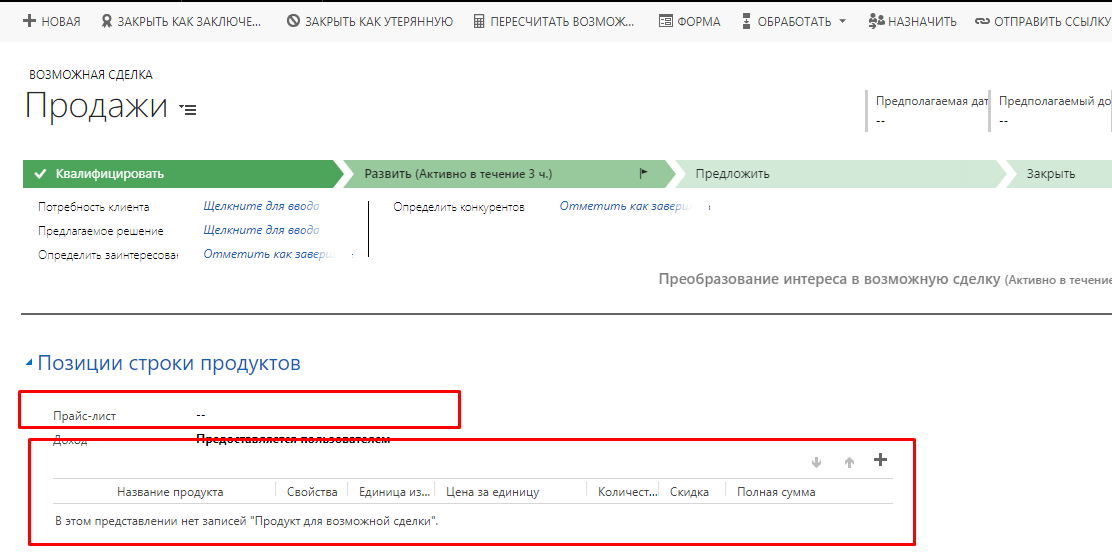 Рисунок 17. Позиции строки продуктовРабота с возможной сделкой. Запись на Тест-Драйв.Для записи клиента на Тест-Драйв нажмите на "+" во вложенной таблице "Записи на Тест-драйв" записи Возможной сделки (Рисунок 18).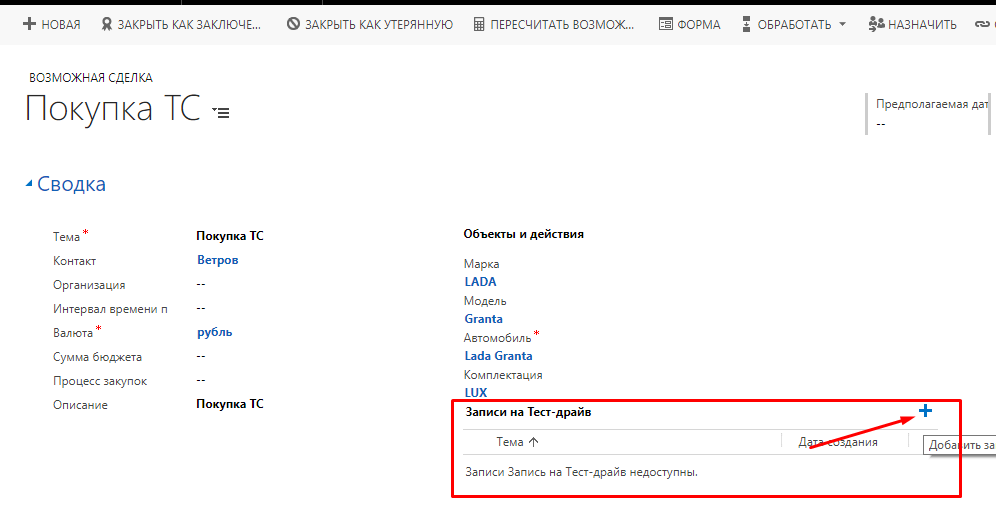 Рисунок 18. Вложенная таблица Записи на Тест-ДрайвСистема открывает форму Запись на Тест-Драйв. Заполните обязательные поля формы (Рисунок 19). Нажмите на кнопку «Сохранить»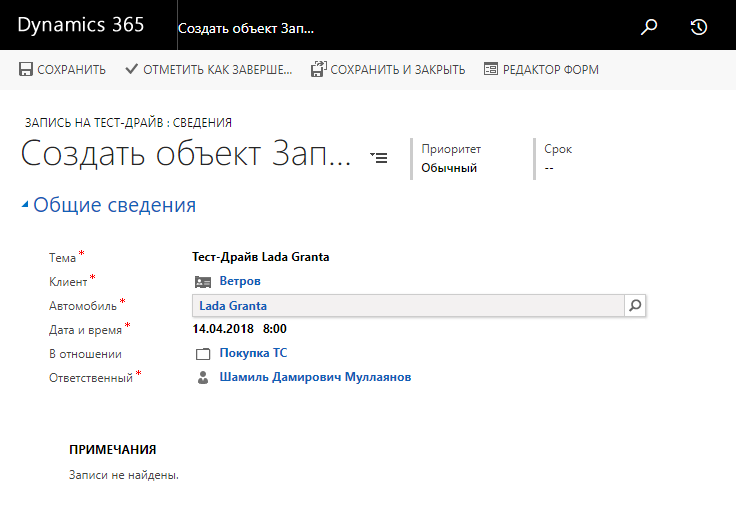 Рисунок 19. Записи на Тест-ДрайвПосле проведения тест-драйва автомобиля завершите действие, для этого на карточке Запись на Тест-Драйв нажмите на кнопку «Отметить как завершенное» (Рисунок 19).Завершение сделкиПосле заключения сделки закройте запись Возможной сделки. Если сделка совершена, на панели инструментов нажмите на кнопку "Закрыть как заключенную". Если клиент отказался от заключения сделки, нажмите на кнопку "Закрыть как утерянную".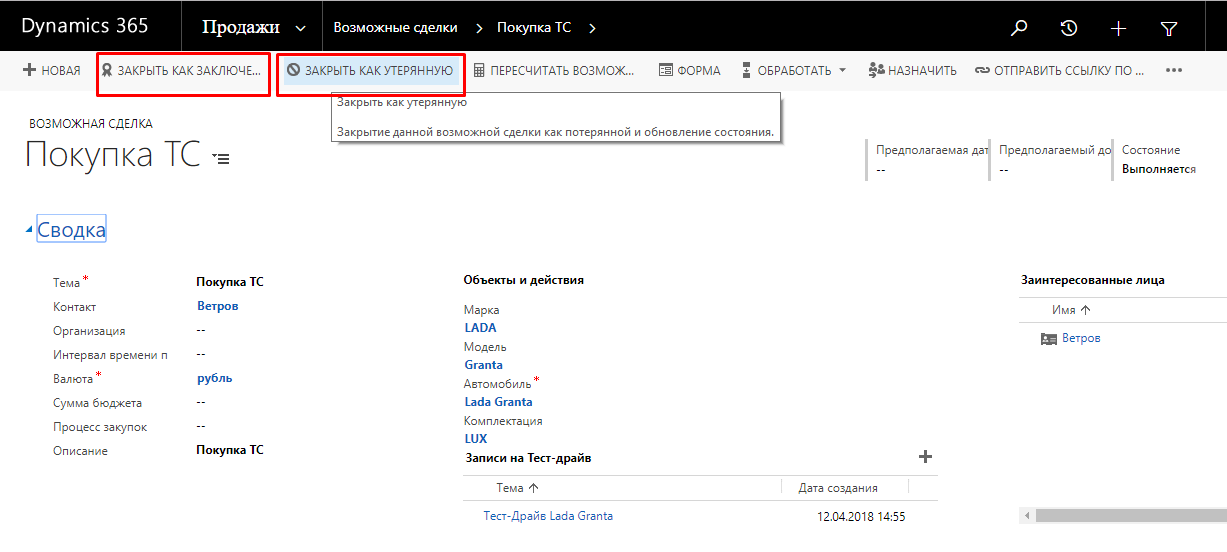 Рисунок 20. Закрытие Возможной сделкиСервис автомобилей.Создание обращения клиентаПри обращении клиента в Сервисный центр, зафиксируйте его. Перейдите в раздел «Сервис», выберите «Обращения» (Рисунок 21Рисунок 4). 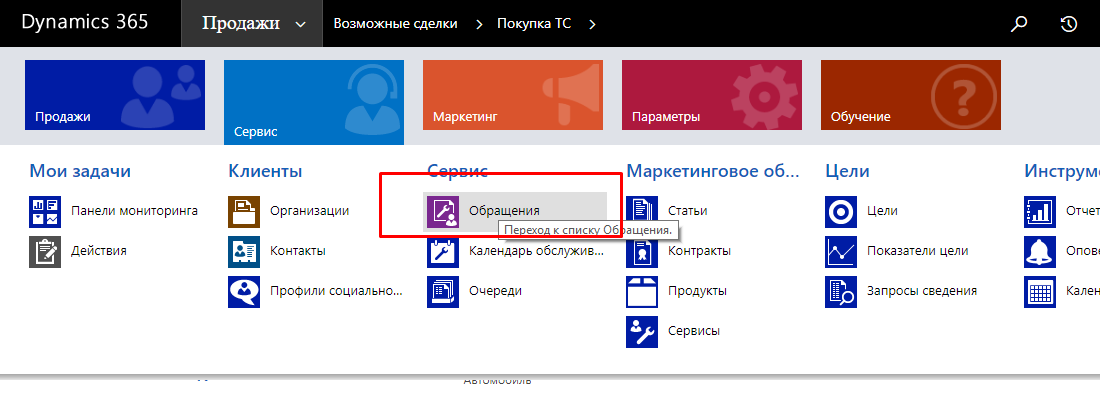 Рисунок 21. Переход в раздел «Сервис».В представлении Мои активные обращения нажмите на кнопку «+Новое обращение» (Рисунок 22).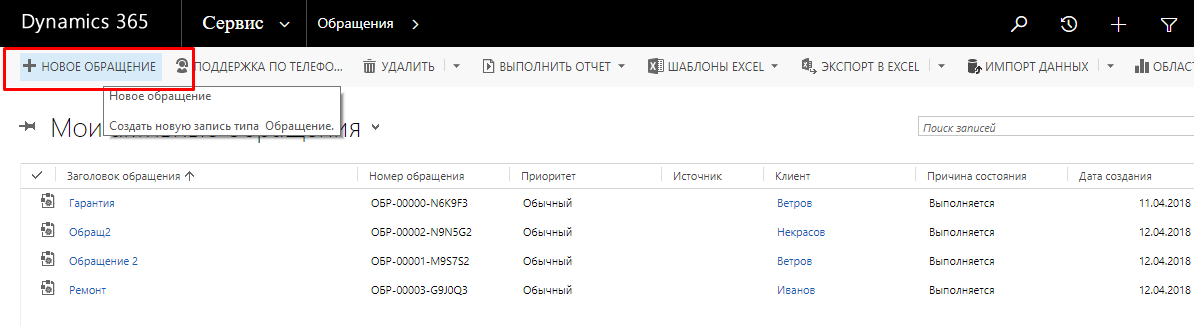 Рисунок 22. Мои активные ОбращенияНа форме «Создать объект Обращение» заполните поля формы (Рисунок 23). , нажмите на кнопку «Сохранить». Система сохранит запись Обращения.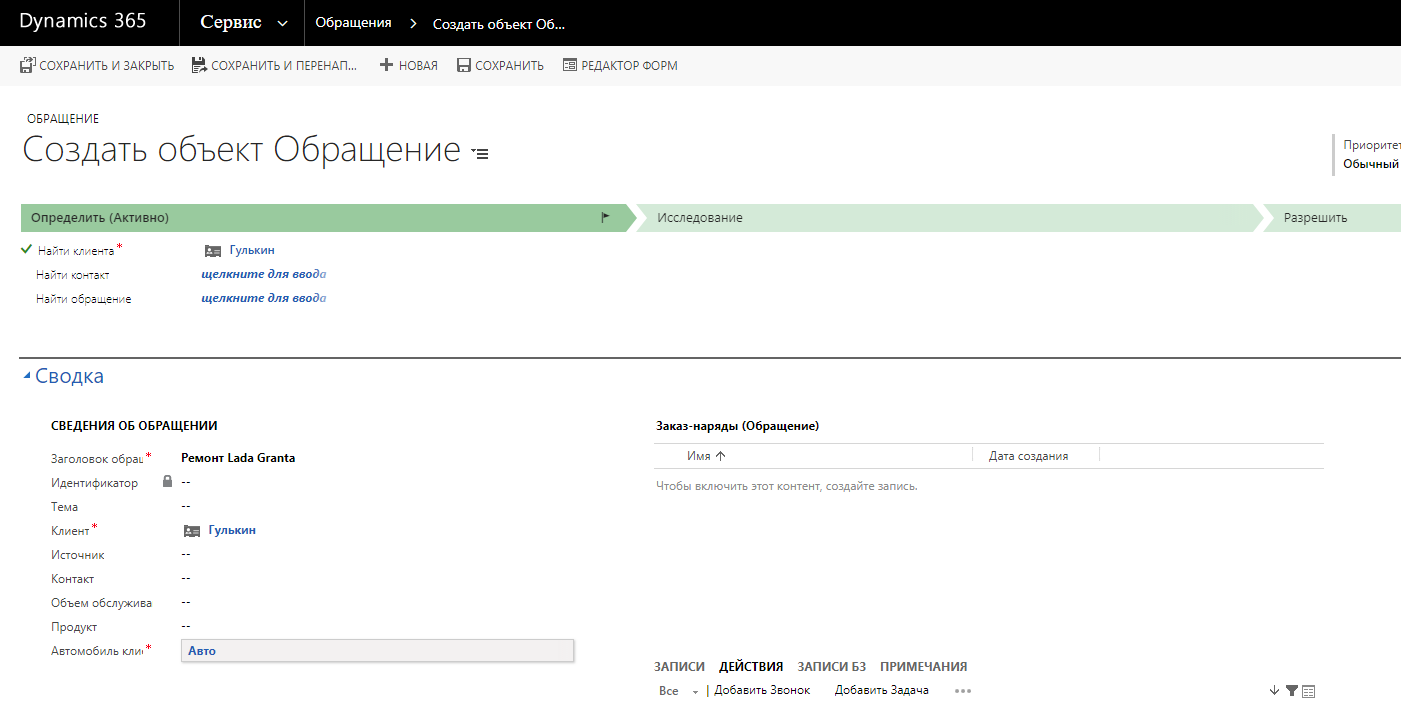 Рисунок 23. Создать объект ОбращенияСоздание записи «Автомобиль клиента».Для создания новой записи Автомобиль клиента: Перейдите в раздел «Продажи», выберите сущность «Автомобили» (Рисунок 24). Если записи автомобиля необходимо создать из записи Обращения, то Обращения в поле поиска «Автомобили клиента» на жмите на кнопку «Создать» (Рисунок 25).Рисунок 24. Переход в подраздел «Расширения».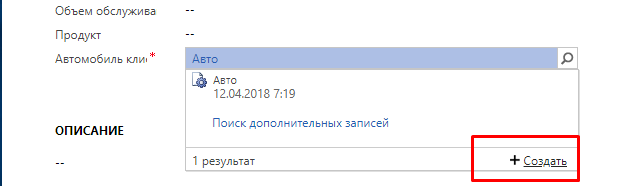 Рисунок 25. Создать Автомобиль клиента из поля поискаНа форме «Создать объект Автомобиль клиента» заполните поля формы (Рисунок 26) , нажмите на кнопку «Сохранить». Система сохранит запись Автомобиль клиента.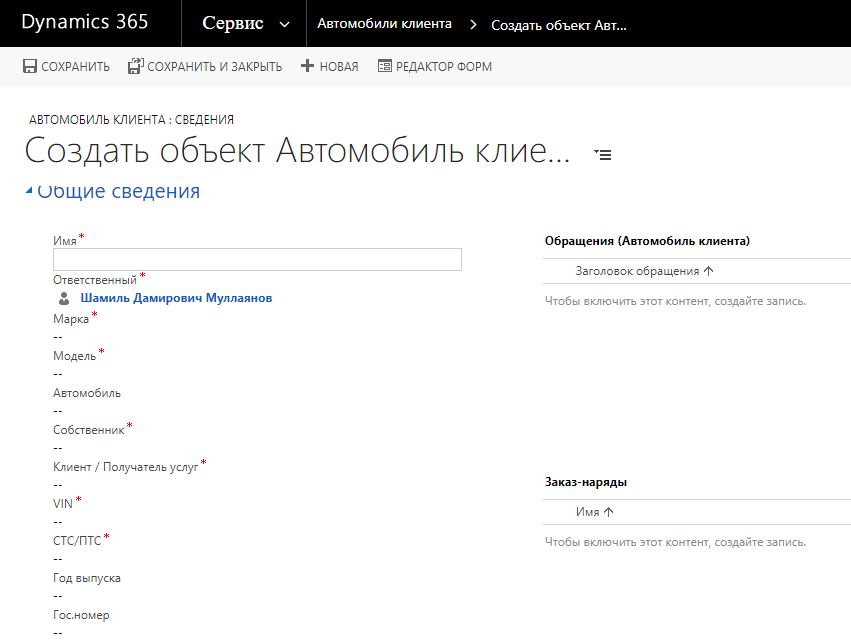 Рисунок 26. Создать Автомобиль клиентаСоздание заказ-нарядаДля формирования заказ-наряда на ремонт по обращению клиента, откройте запись Обращения, нажмите на "+" вложенной таблицы "Заказ-наряды (Обращение)" (Рисунок 27).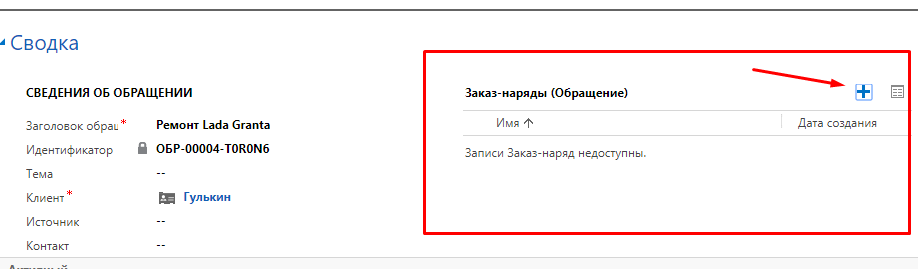 Рисунок 27. Создать Заказ-нарядНа форме «Создать объект Заказ-наряд» заполните поля (Рисунок 28) , нажмите на кнопку «Сохранить». Система сохранит запись Заказ-наряд.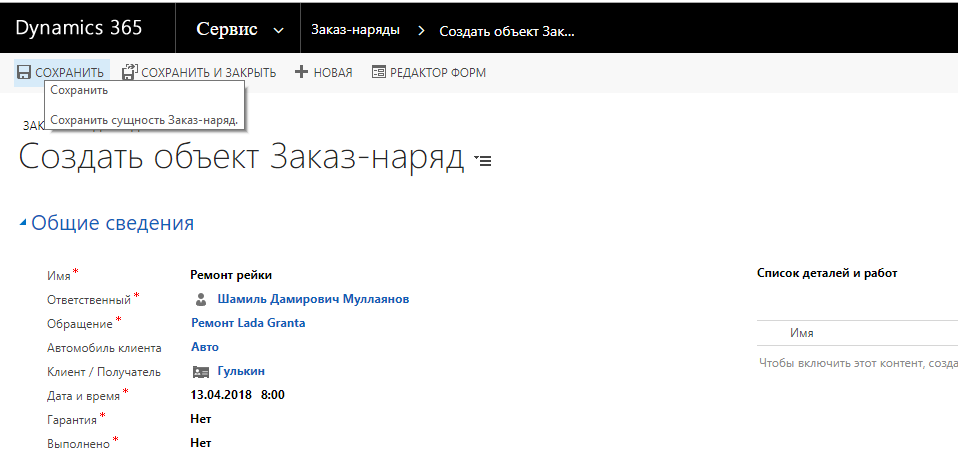 Рисунок 28. Создать объект Заказ-нарядЕсли есть необходимость включить спецификацию в заказ-наряд, то во вложенной таблице «Список деталей и работ» объекта Заказ-наряд нажмите на «+» (Рисунок 29), выберите список деталей и услуг из сформированного списка Продуктов.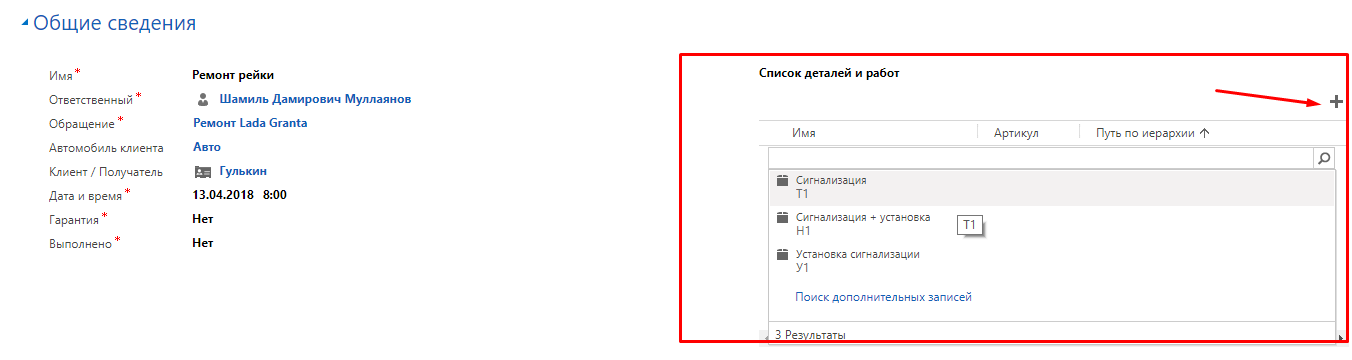 Рисунок 29. Список деталей и работЗавершение обращенияПосле завершения работ закройте обращение клиента, для этого нажмите на кнопку "Разрешить обращение" на панели инструментов.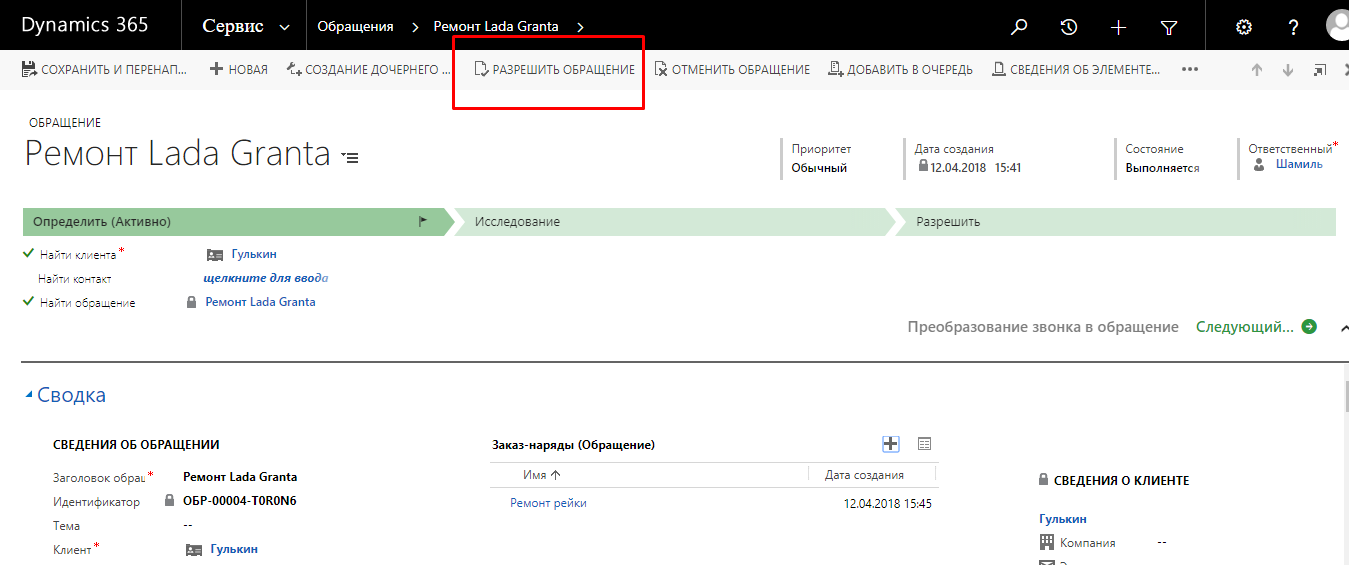 Рисунок 30. Разрешить обращениеПанели мониторингаДля анализа эффективности работы продаж и сервиса Системе предусмотрены панели мониторинга (стандартные и настраиваемые).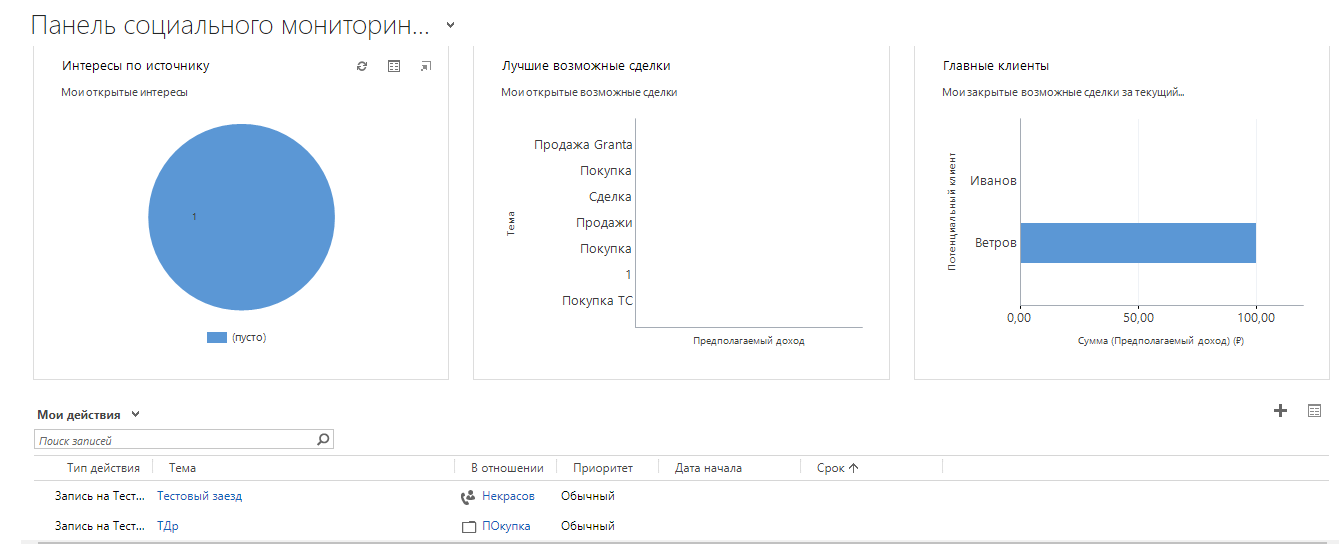 Рисунок 31. Панель мониторинга Продажи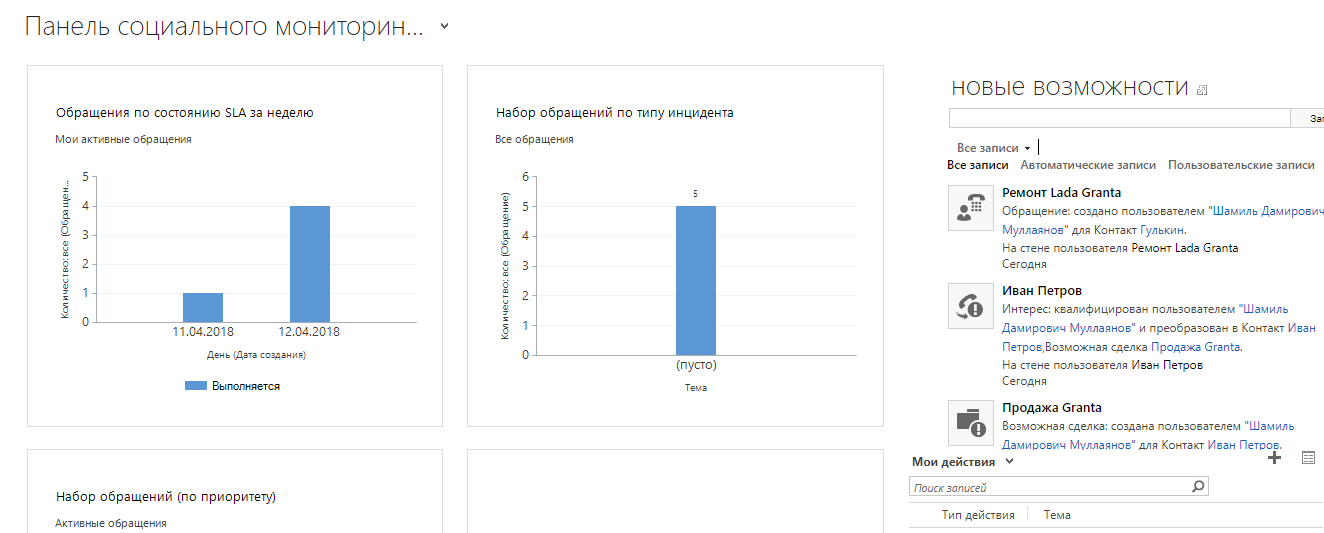 Рисунок 32. Панель мониторинга Сервис